В соответствии со статьей 54 Устава Таймырского Долгано-Ненецкого муниципального района вношу на рассмотрение Таймырского Долгано-Ненецкого районного Совета депутатов проект Решения Таймырского Долгано-Ненецкого районного Совета депутатов «О внесении изменений в Решение Таймырского Долгано-Ненецкого районного Совета депутатов «Об утверждении Регламента Таймырского Долгано-Ненецкого районного Совета депутатов»Приложение: на 5 л. в 1 экз. и по электронной почте.Проект внесен депутатом Таймырского Долгано-Ненецкого районного Совета депутатов ____________________ А.С. Стогний «_____» ___________ 20 ___ г.№ 1313274ТАЙМЫРСКИЙ ДОЛГАНО-НЕНЕЦКИЙ МУНИЦИПАЛЬНЫЙ РАЙОНТАЙМЫРСКИЙ ДОЛГАНО-НЕНЕЦКИЙ РАЙОННЫЙ СОВЕТ ДЕПУТАТОВРЕШЕНИЕ2023 г. 								№г. ДудинкаО внесении изменений в РешениеТаймырского Долгано-Ненецкого районного Совета депутатов «Об утверждении Регламента Таймырского Долгано-Ненецкого районного Совета депутатов»Таймырский Долгано-Ненецкий районный Совет депутатов решил:1. Внести в Регламент Таймырского Долгано-Ненецкого районного Совета депутатов, утвержденный Решением Таймырского Долгано-Ненецкого районного Совета депутатов от 15 декабря 2021 года № 12-177 «Об утверждении Регламента Таймырского Долгано-Ненецкого районного Совета депутатов» (в редакции Решений Таймырского Долгано-Ненецкого районного Совета депутатов от 17 февраля 2022 года № 13-184, от 30 июня 2022 года № 13-198) следующие изменения:1) в пункте 7.1 статьи 7 слова «собирается по инициативе Избирательной комиссии Таймырского Долгано-Ненецкого муниципального района» заменить словами «созывается соответствующей избирательной комиссией, организующей подготовку и проведение выборов Совета депутатов, »;2) в пункте 10.2 статьи 10 слова «Таймырского Долгано-Ненецкого муниципального района» заменить словами «, организующей подготовку и проведение выборов Совета депутатов»;3) в статье 33 слова «кандидатов» заменить словами «кандидатур»;4) статью 34 признать утратившей силу;5) в пункте 39.1 статьи 39 слова «решения Избирательной комиссии Таймырского Долгано-Ненецкого муниципального района по документам, представленным инициативной группой» заменить словами «в его адрес документов, на основании которых назначается референдум»;6) в абзаце первом пункта 48.2 статьи 48 слова «и рассматриваются Советом депутатов» заменить словами «на рассмотрение Совета депутатов», слова  «окончания первого полугодия» заменить словами «1 мая».2. Настоящее Решение вступает в силу в день, следующий за днем его официального опубликования. Пояснительная записка к проекту решения Таймырского Долгано-Ненецкого районного Совета депутатов «О внесении изменений в Решение Таймырского Долгано-Ненецкого районного Совета депутатов «Об утверждении Регламента Таймырского Долгано-Ненецкого районного Совета депутатов»Проект Решения Таймырского Долгано-Ненецкого районного Совета депутатов «О внесении изменений в Решение Таймырского Долгано-Ненецкого районного Совета депутатов «Об утверждении Регламента Таймырского Долгано-Ненецкого районного Совета депутатов» подготовлен в целях приведения отдельных положений Регламента Таймырского Долгано-Ненецкого районного Совета депутатов в соответствие с изменившимся федеральным законодательством и Уставом Таймырского Долгано-Ненецкого муниципального района.Основные изменения направлены на исключение из правовой регламентации отдельных положений в части прав и обязанностей Избирательной комиссии Таймырского Долгано-Ненецкого муниципального района, полномочия которой прекращены по причине упразднения в Российской Федерации института муниципальных избирательных комиссий. Депутат Таймырского Долгано-Ненецкого районного Совета депутатов                                                                            А.С. Стогний Финансовое обоснованиек проекту решения Таймырского Долгано-Ненецкого районного Совета депутатов «О внесении изменений в Решение Таймырского Долгано-Ненецкого районного Совета депутатов «Об утверждении Регламента Таймырского Долгано-Ненецкого районного Совета депутатов»Принятие проекта решения Таймырского Долгано-Ненецкого районного Совета депутатов «О внесении изменений в Решение Таймырского Долгано-Ненецкого районного Совета депутатов «Об утверждении Регламента Таймырского Долгано-Ненецкого районного Совета депутатов» не повлечет необходимости использования дополнительных средств районного бюджета. Переченьправовых актов, подлежащих признанию утратившими силу, приостановлению, изменению, дополнению или принятию в связи с принятием проекта решения В связи с принятием проекта решения Таймырского Долгано-Ненецкого районного Совета депутатов «О внесении изменений в Решение Таймырского Долгано-Ненецкого районного Совета депутатов «Об утверждении Регламента Таймырского Долгано-Ненецкого районного Совета депутатов» не потребуется признание утратившими силу, приостановление, изменение, дополнение правовых актов Таймырского Долгано-Ненецкого муниципального района.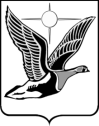 ТаймырскийДолгано-Ненецкий муниципальный райондепутат Таймырского Долгано-Ненецкого районного Совета депутатов647000, Красноярский крайг. Дудинка, ул. Советская, 35телефон: (39191) 5-29-39факс: (39191) 5-29-39e-mail: dudinka@sovet.taimyr24.ru_______________________ № __________На  № __________ от _________________Председателю ТаймырскогоДолгано-Ненецкогорайонного Совета депутатовВ.Н. ШишовуА.С. Стогний    Председатель Таймырского Долгано-Ненецкого районного Совета депутатовГлава Таймырского Долгано-Ненецкого муниципального района        В.Н. Шишов                           Е.В. Вершинин 